Process to Manually Provision and Configure Azure SQL PaaS (Platform as Service) serverThis document describes the process to provision a SQL Azure server and SQL Azure Database manually. Log on to Azure Portal via URL: https://portal.azure.com/ Use your Azure ID and password for the credentials. If your account has been added to multiple directories, select the correct directory from the account menu.Home screen will look like below: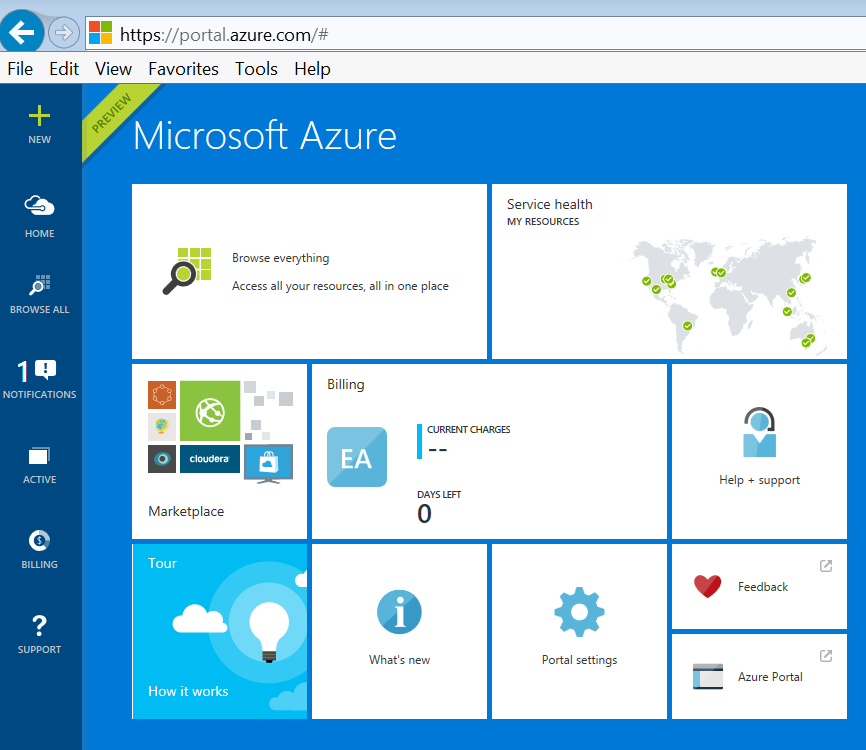 On the left hand top corner, click on the ‘+ New’ sign and select SQL Data + Storage an then SQL Database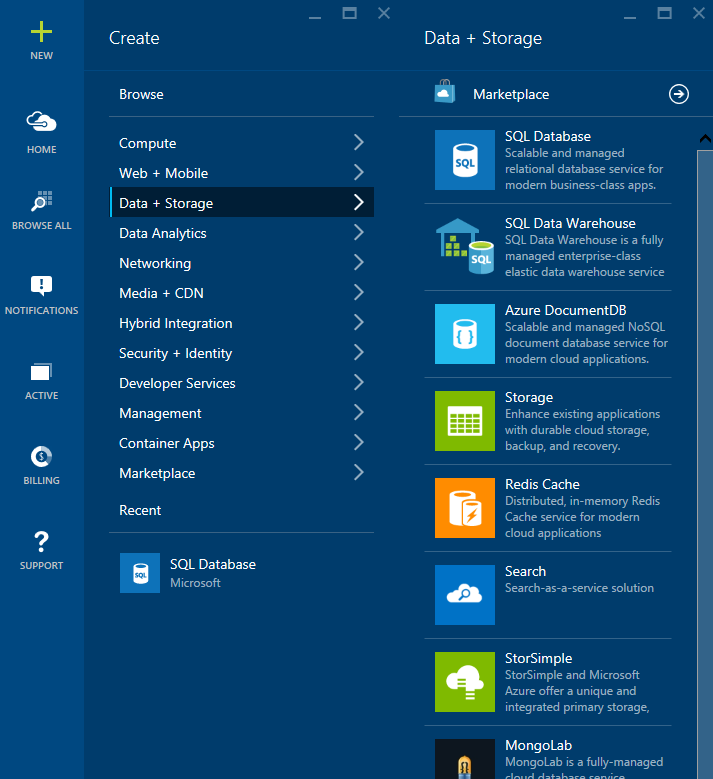 Window to create Database: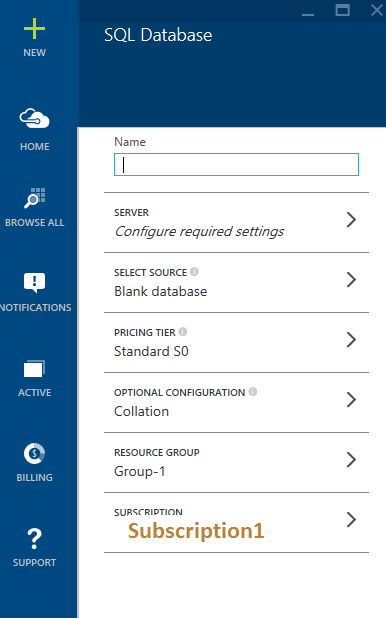 Azure portal does not allow creating a SQL Azure server without creating a database at the same time. Therefore, a temporary database will be created.Enter the name of the database that has to be created: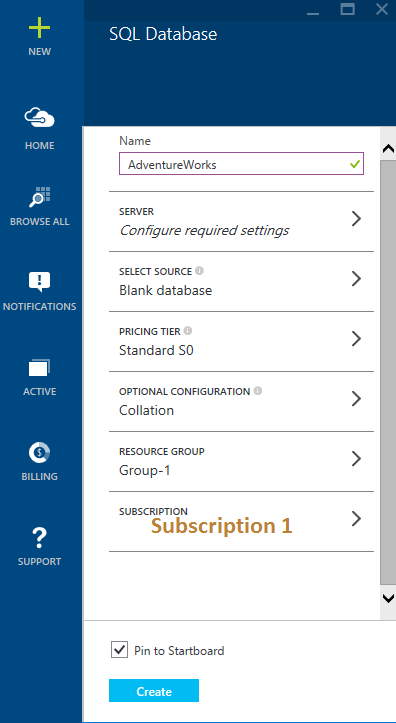 Click on Select Source: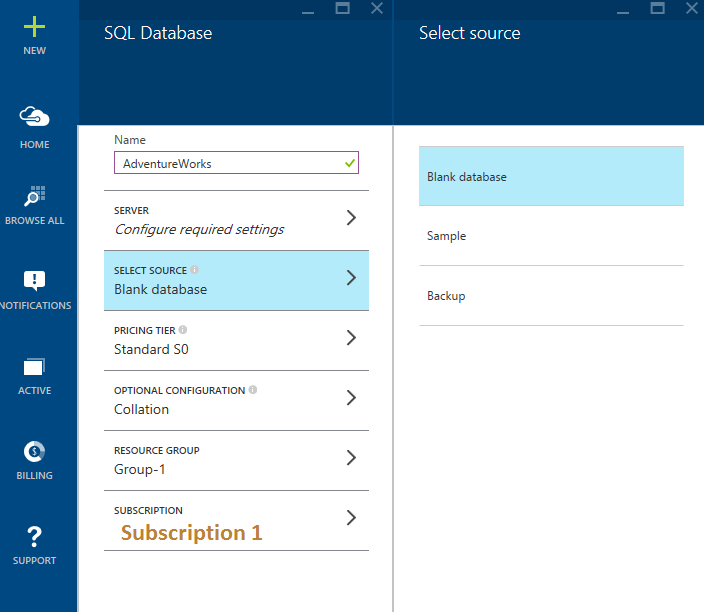 Select Blank Database. 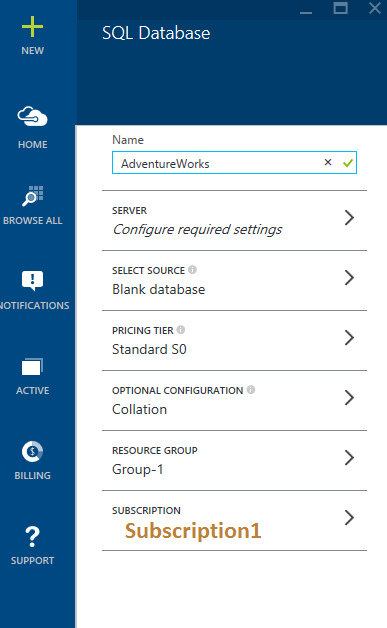 Select Pricing Tier. 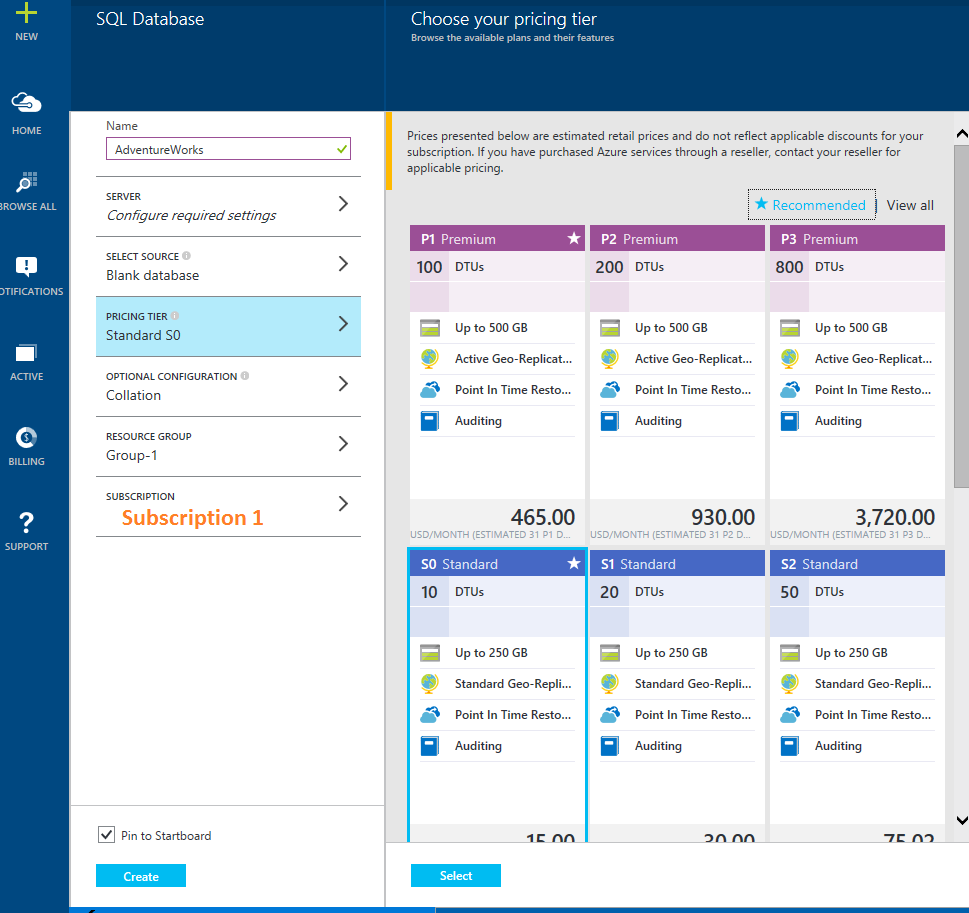 Basic is recommended in this context to reduce costs.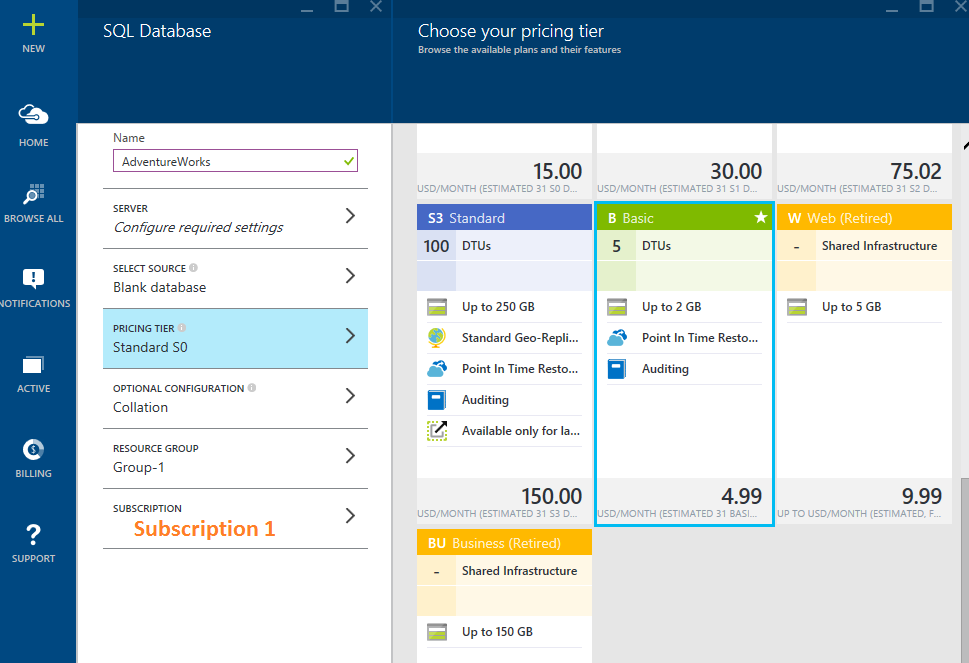 In this case, Basic Tier is chosen. Click Select.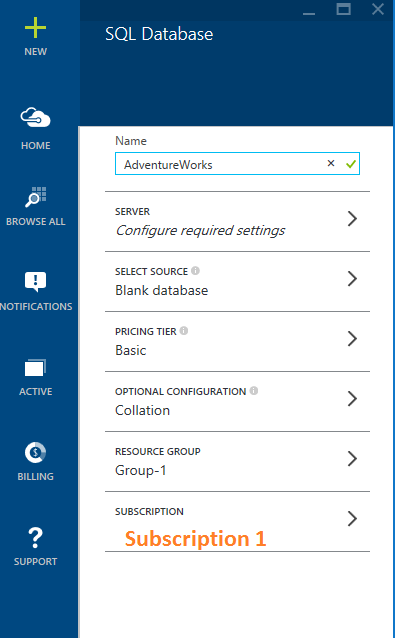 Select Server – Configure required settings: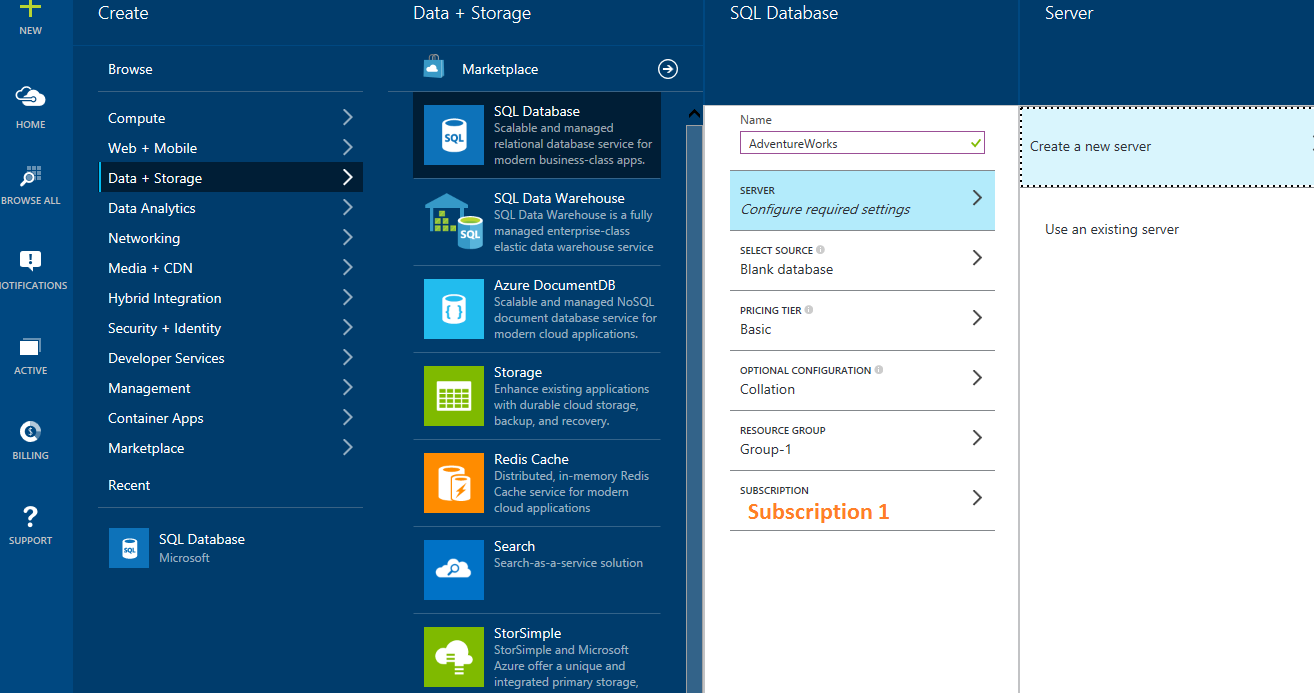 Create a new server option has to be selected.Window to create new server: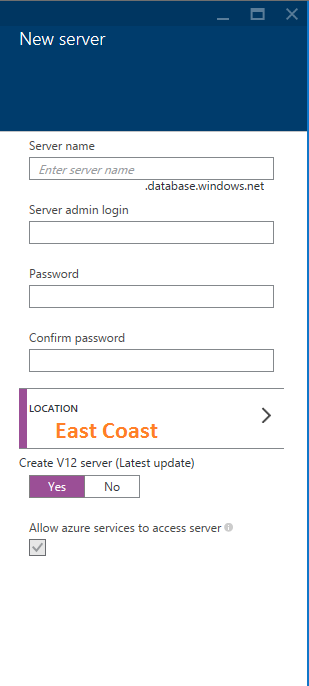 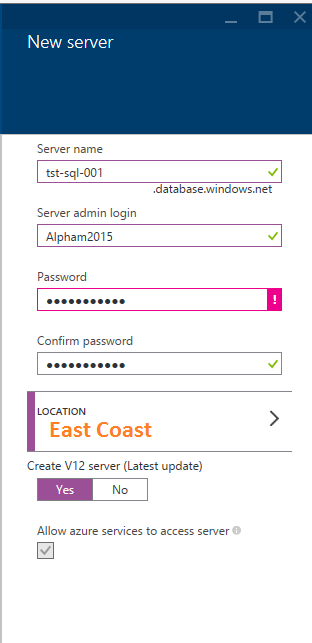 Enter the server name. Server name has to be globally unique and adhere to the naming standards. Enter Server Admin login. Logins have to adhere to the naming standards. Choose Location -> Select appropriate location. This depends on your Azure Subscription. In this example East Coast is selected.Click ok.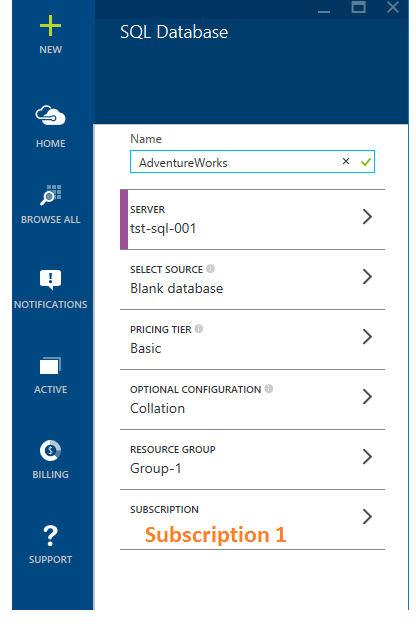 Select Collation -> choose Default collation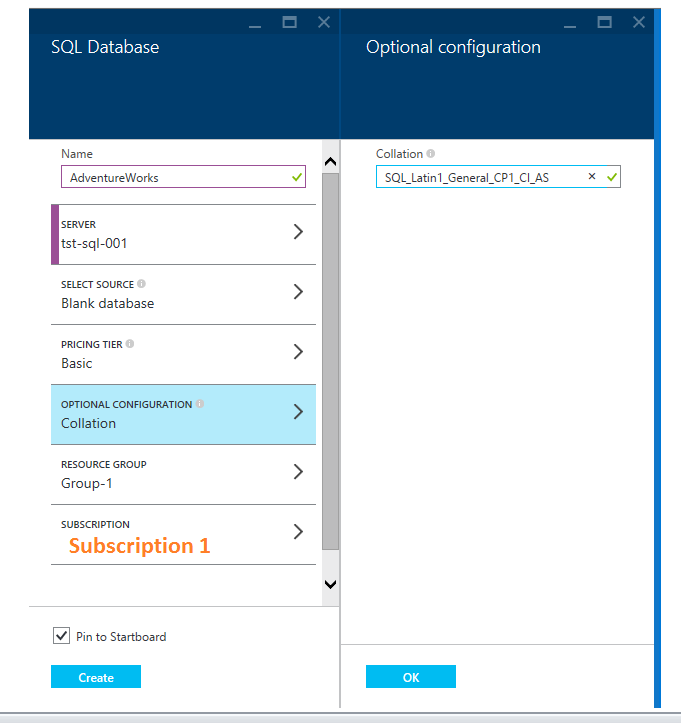 Click on Resource Group: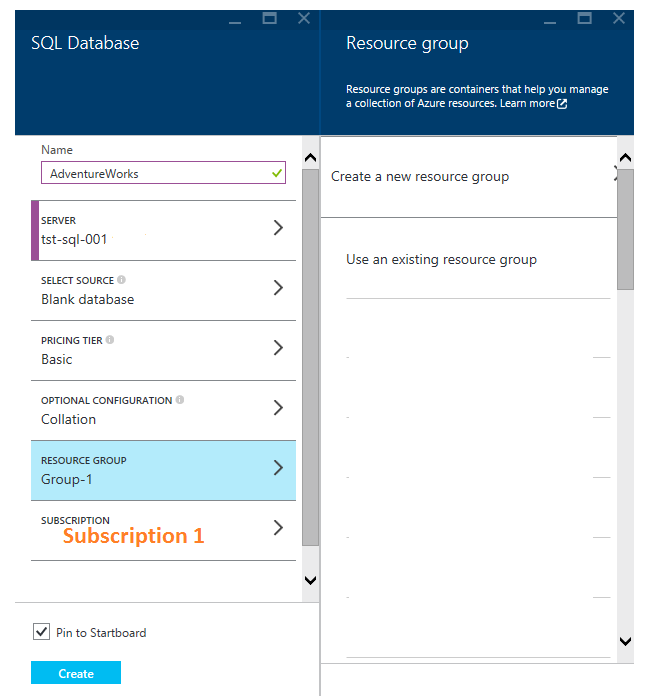 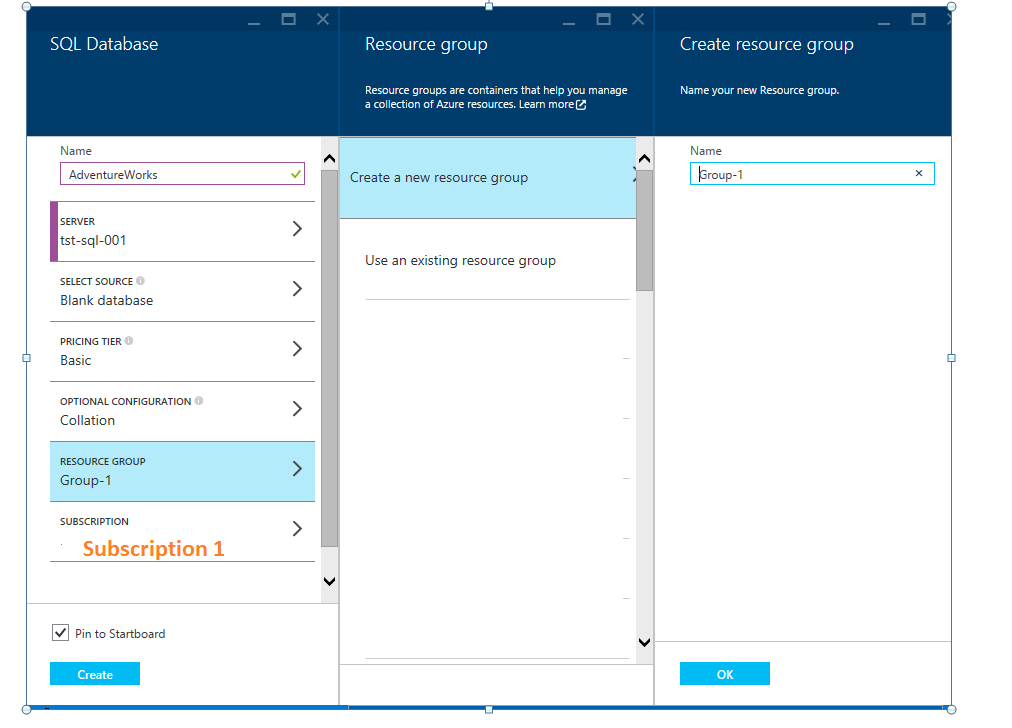 Create a New Resource Group as shown above. 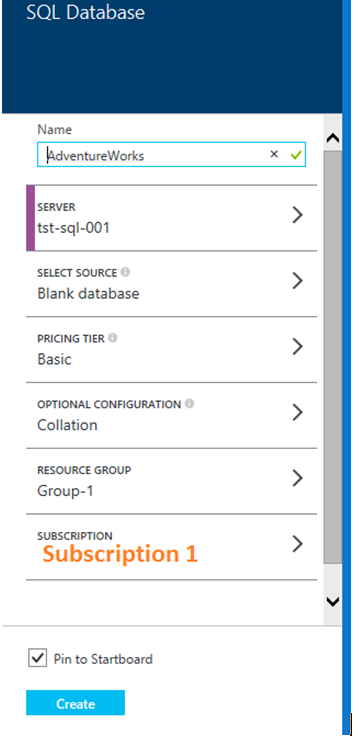 Click on Create. This will create database AdventureWorks on newly provisioned Azure SQL PaaS server tst-sql-001.database.windows.net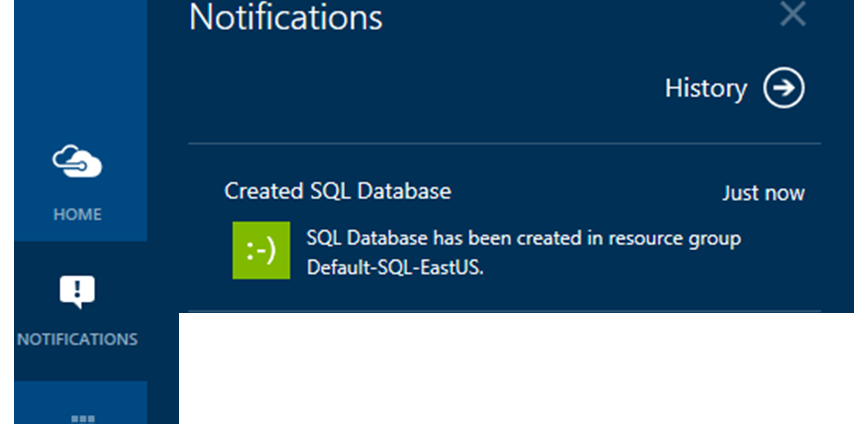 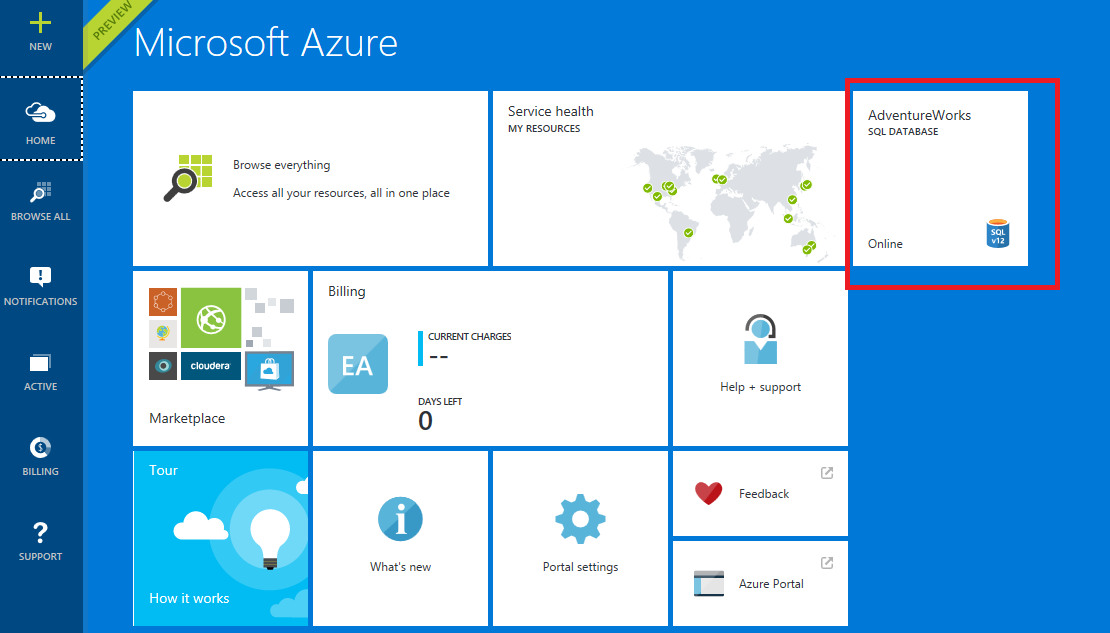 A tile is created on Azure Portal with an icon for the SQL Database that was created. At this point, the database should be dropped.Click on Browse -> Recent -> AdventureWorks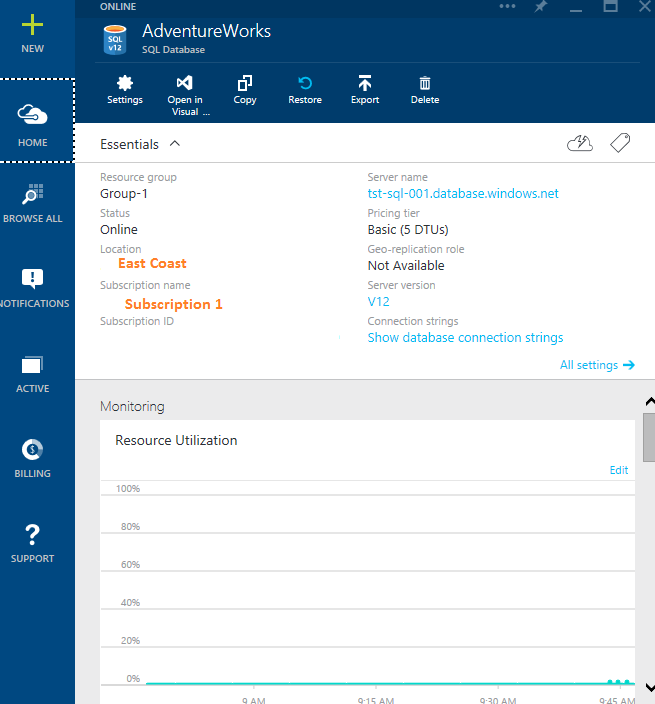 Configuring Azure SQL Server:Click on Browse on the left hand pane:Select SQL ServerSelect the SQL Server that was created: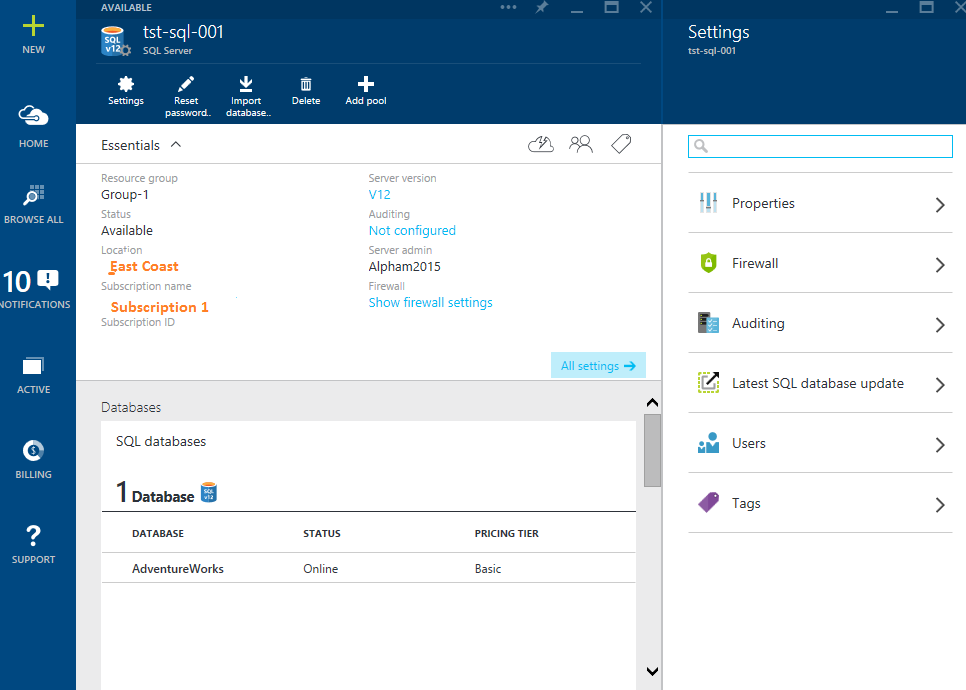 On the server page, click on Settings: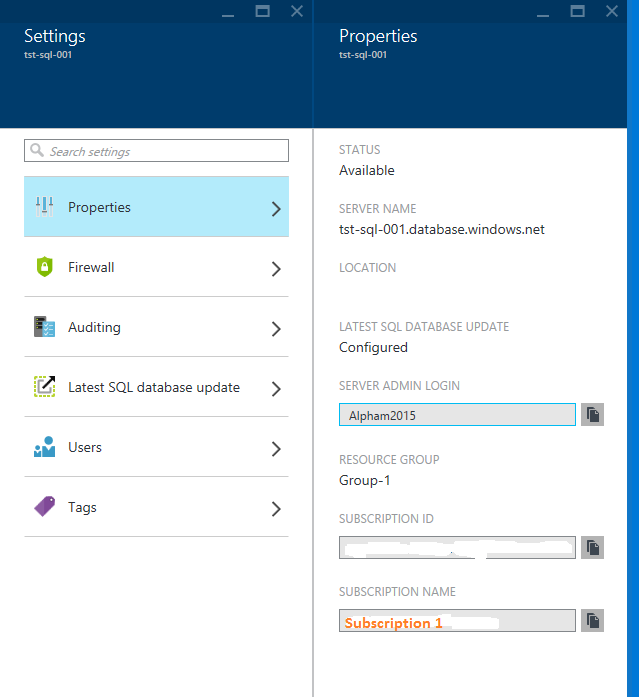 Click Properties. All the entries in the tab are pre-defined. No entries will be changedSelect Firewall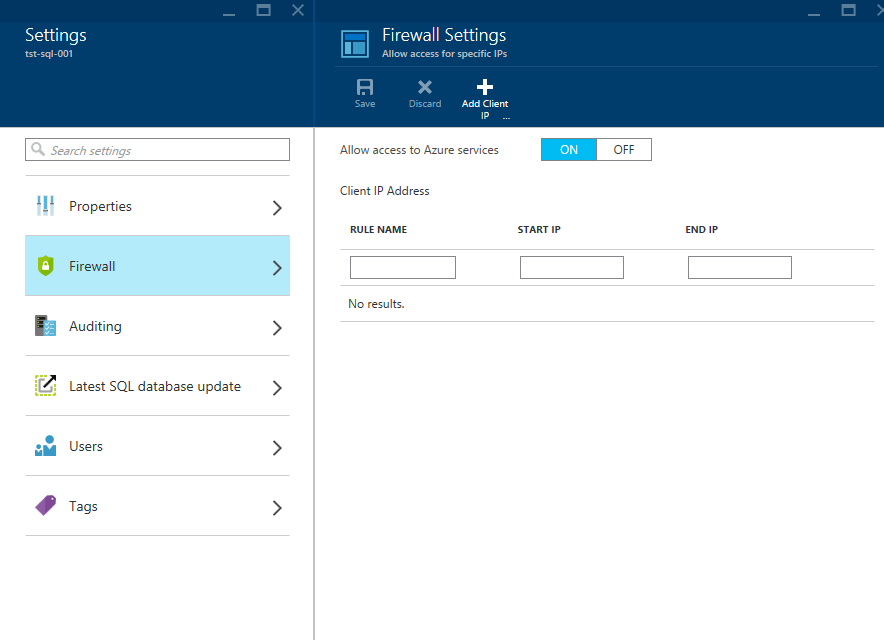 Flip the off Switch under “Allow access to Azure services”Enter a Firewall rule name. IP range – Start IP and End IP should be provided by Network team. This will be the IP range from which traffic will be allowed to this SQL Server. Multiple firewall rules will be required to allow application connectivity and management/DBA connectivity.Click Save.Click on Auditing: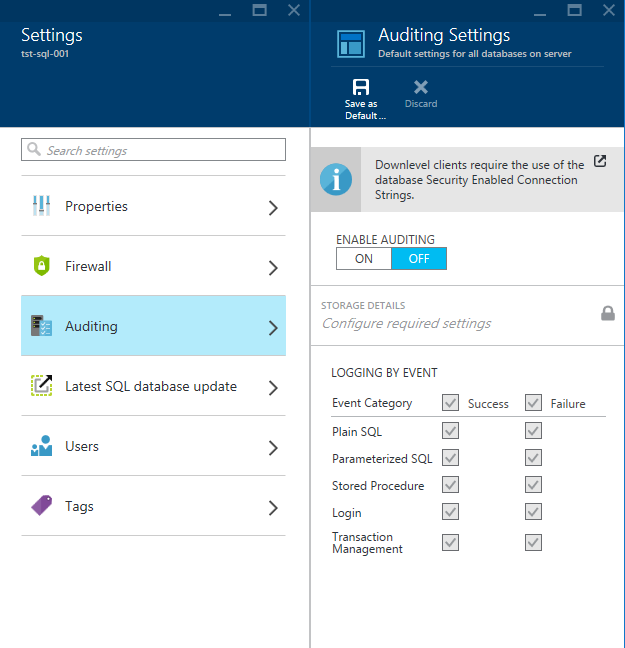 Flip the switch to ON for “Enable Auditing for all databases on this server”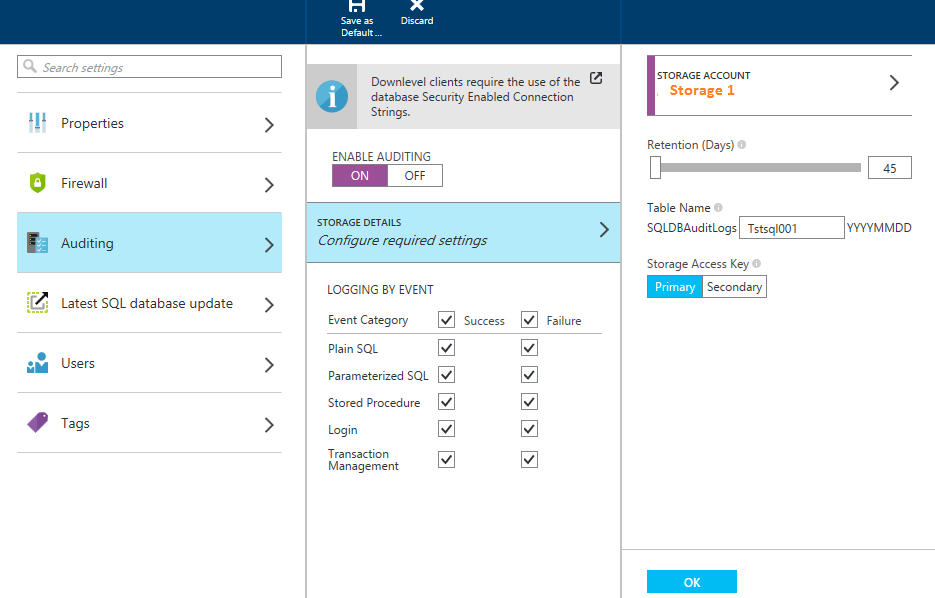 Select Storage Details -> Use the available storage account. In this case, a new storage account will be created. If there is already an existing storage account for your Azure subscription, please use that.Click ok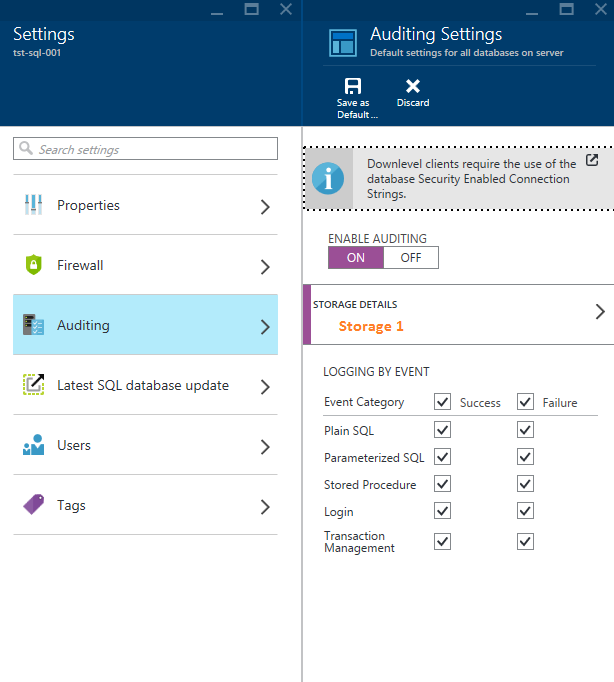 Click on save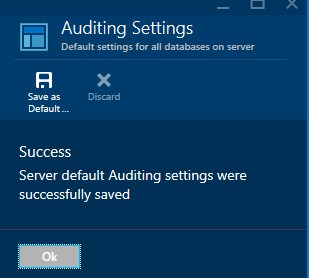 Click on the Latest SQL database update. Make sure it is enabled.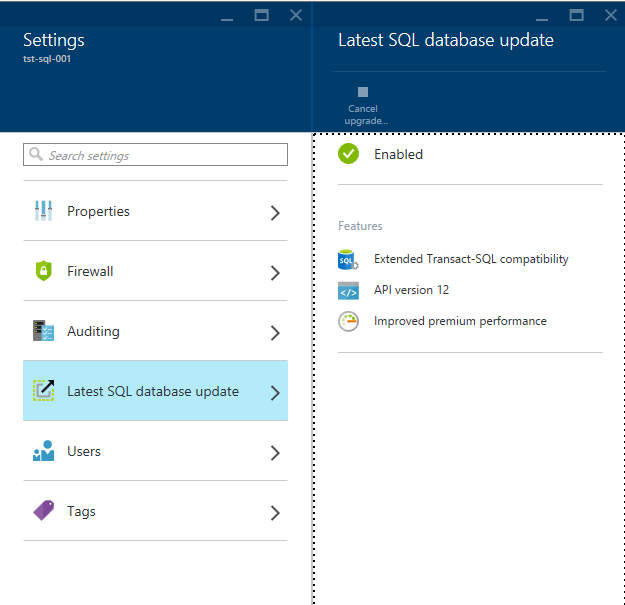 Click on Users. Users can be added and roles can be assigned in this window.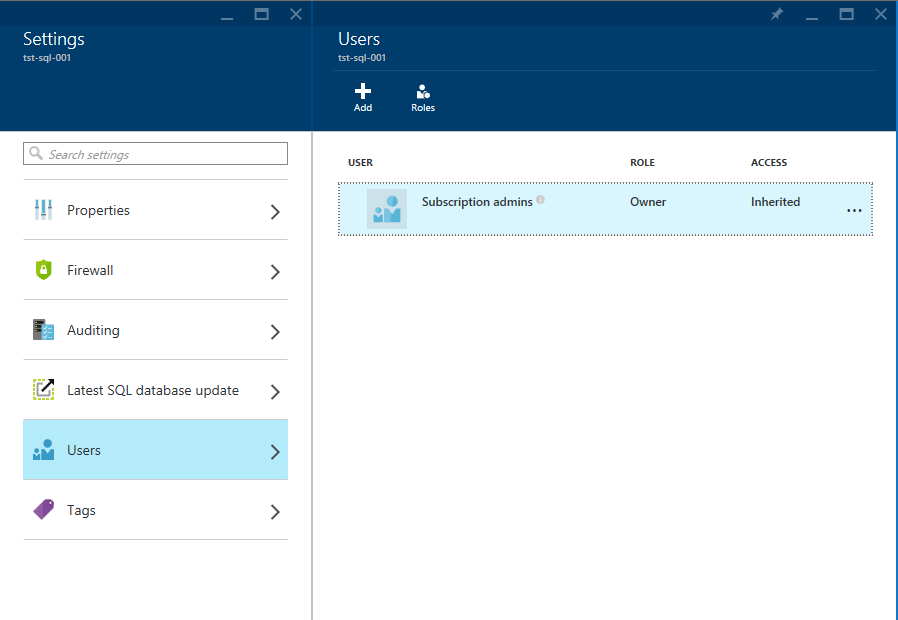 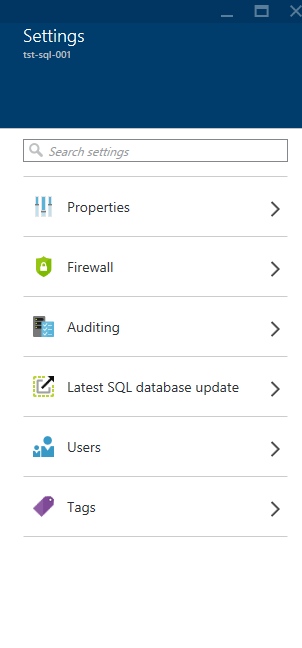 Provisioning and configuring of Azure SQL is now completed.Click on Browse All on the left pane -> AdventureWorks database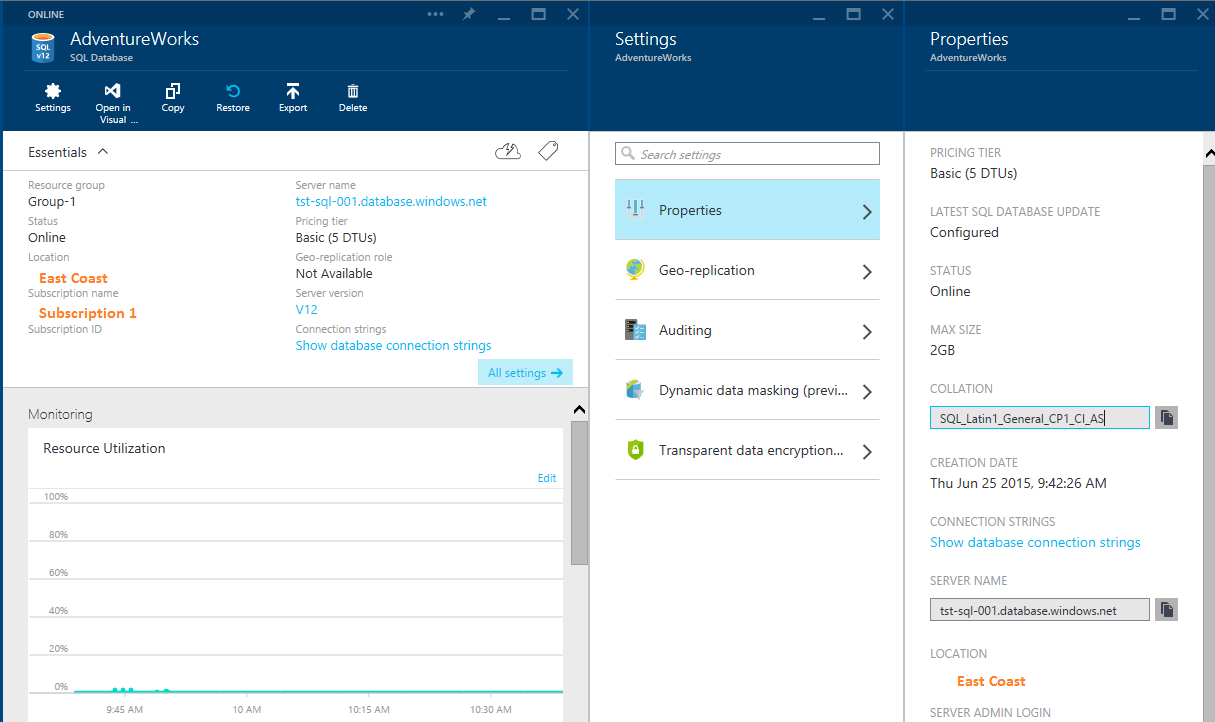 Click on All Setting to verify the settings of the database.References:http://azure.microsoft.com/en-us/documentation/services/sql-database/https://technet.microsoft.com/en-us/cloud/gg650443.aspx